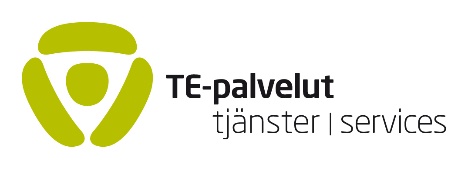 SYSSELSÄTTNINGSPOLITISKT BIDRAG: Grunden för beräkning av lönekostnader definieras för varje person på denna blankett.Lönekostnad=bruttolön + arbetsgivares bikostnader + semesterpenning sammanlagt. Anteckna även arbetstiden för de anställda (t.ex. 50 % arbetstid, 100 % arbetstid) och se till att räkna ihop allas lönekostnader på sista raden. Om någon inom projektet arbetar deltid måste arbetstidsuppföljning genomföras för att möjliggöra betalning. Arbets- och näringsbyrån har ett lönetak på 3 000 € för en projektledare (heltidsanställd) och 2 700 för en projektanställd (heltidsarbete). Ovanstående belopp omfattar ännu inte bikostnader och semesterpremier. Nylands arbets- och näringsbyråBILAGA 2 Till projektansökanDen sökande organisationens namn:Projektets namn:  2021Beteckning för anställd (t.ex. projektansvarig, arbetsledare osv.)Arbetstid för anställda(t.ex. 50 %, 100 % arbetstid)Lönekostnader/person/år brutto (lön inklusive bikostnader + semesterersättning/semesterpremie) Arbets- och näringsbyrån fyller i1.2.3.4.5.6.Sammanlagda bruttolönekostnader för alla aktörer i euro år 2021: